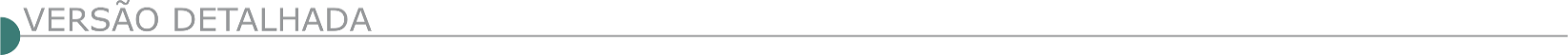 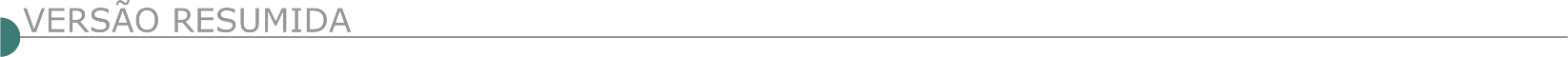 ESTADO DE MINAS GERAISDEPARTAMENTO DE LICITAÇÕES PREFEITURA MUNICIPAL DE ARCOS PL 315/2021 AVISO DE ADITAMENTO PROCESSO LICITATÓRIO Nº315/2021 TOMADA DE PREÇOS Nº004/2021 OBJETO: Construção de empresa para construção de passarela em estrutura metálica, com fundação em concreto armado, no Parque aquático municipal. ABERTURA DA SESSÃO: Dia 29 de abril de 2021, AS 10:00 horas. LOCAL: Departamento de Licitações e Contratos, situado à Rua Getúlio Vargas, nº 228 – centro – Arcos/MG CONSULTAS AO EDITAL: Na internet, no site www.arcos.mg.gov.br ou no Departamento de Licitações e Contratos supracitado ESCLARECIMENTOS: e-mail: arcoslicita@arcos.mg.gov.br, facsímile/telefone: (37) 3359-7905 Departamento de Licitações e Contratos supracitado.PREFEITURA MUNICIPAL DE BARBACENA - AVISO DE LICITAÇÃOTP 001/2021- PRC 008/2021OBJETO: serviços de pavimentação asfáltica, construção de meio-fios, sarjeta e drenagem pluvial na R. Herminia Delácio Teixeira. Convenio Saída 1491000407/2019/SEGOV/ PADEM. Abertura: 06/05/2021 as 14:00. Cadastro e informações licitacao@barbacena.mg.gov.brlicitacao@barbacena.mg.gov.br.PREFEITURA MUNICIPAL DE DIVISÓPOLIS/MG TP Nº 002/2021 - TP Nº 003/2021 Praça Sérgio Chaves, 100, centro - CNPJ: 66.234.311/0001-23 - Fone: (33) 3724-1336 - PROCESSO Nº 047/2021 - TOMADA DE PREÇOS Nº 002/2021 - Tipo: “Menor Preço Global” - Objeto: Contratação de empresa especializada para execução de obra de recomposição de pavimento (tapa-buracos) com PMF, com fornecimento de materiais para atendimento de diversas Ruas no município de Divinópolis/MG. Abertura dia 28/04/2021 às 08h30min - PROCESSO Nº 048/2021 - TOMADA DE PREÇOS Nº 003/2021 - Tipo: “Menor Preço Global” - Objeto: Contratação de empresa especializada para execução de pavimentação/calçamento em paralelepípedo, com sarjetas, fornecimento e implantação de meio fio para atendimento diversas Ruas no município de Divinópolis/MG. Abertura dia 28/04/2021 às 10h30min.PREFEITURA MUNICIPAL DE ELÓI MENDES/MG. TOMADA DE PREÇOS Nº 05/2021. ASSUNTO: AVISO DE EDITAL. PROCESSO Nº 78/2021 - TOMADA DE PREÇOS Nº 05/2021, EDITAL Nº 52/2021.Objeto: Contratação de pessoa jurídica apta a execução de reforma da Escola Municipal Maria do Carmo Mendes. Regime de Execução: Empreitada Global. Tipo: Menor Preço Global. Recurso Próprio. Cadastramento até 26/04/2021 na sede da Prefeitura Municipal de Elói Mendes. Abertura no dia 29/04/2021 às 09h na Casa da Cultura. Necessário cumprimento das disposições do Decreto Municipal nº 2.680/2020. Mais informações pelo site: www.eloimendes. mg.gov.br ou pelo e-mail: licita@eloimendes.mg.gov.br.ASSUNTO: AVISO DE EDITAL. PROCESSO Nº 79/2021 - TOMADA DE PREÇOS Nº 06/2021, EDITAL Nº 53/2021. Objeto: Contratação de pessoa jurídica apta a execução de reforma da Escola Municipal Santa Cruz. Regime de Execução: Empreitada Global. Tipo: Menor Preço Global. Recurso Próprio. Cadastramento até 27/04/2021 na sede da Prefeitura Municipal de Elói Mendes. Abertura no dia 30/04/2021 às 09h na Casa da Cultura. Necessário cumprimento das disposições do Decreto Municipal nº 2.680/2020. Mais informações pelo site: www.eloimendes.mg.gov.br ou pelo e-mail: licita@eloimendes.mg.gov.br. PREFEITURA MUNICIPAL DE ITAÚNA-MG TOMADA DE PREÇOS 005/2021 A Prefeitura de Itaúna torna público o processo licitatório nº 035/2021, na modalidade Tomada de Preços nº 005/2021. Abertura para o dia 29/04/2021 às 08h30. Objeto: Contratação de empresa especializada para reformas nas Escolas Municipais de Ensino Fundamental e Núcleos De Educação Infantil, conforme Projeto Arquitetônico, Memorial Descritivo e demais anexos, com recursos da Emenda Parlamentar da Secretaria de Estado e Governo, nos termos da Resolução SEGOV Nº 753. A íntegra do Edital e seus anexos estarão disponíveis no site www.itauna.mg.gov.brwww.itauna.mg.gov.br a partir do dia 13/04/2021.PREFEITURA MUNICIPAL DE PASSA QUATRO/MG AVISO DE EDITAL – TOMADA DE PREÇOS Nº 003/2021 Objeto: Contratação de empresa especializada para execução de obra de pavimentação na Academia Ar Livre, Ciclovia e na Praça pôr do Sol. Sessão dia 03/05/2021 às 09h30m. Informações na Prefeitura, Rua Tenente Viotti, nº 331. Tel. (35) 3371-5000. Edital no site http://www.passaquatro.mg.gov.br/governo-licitacoes.php. PREFEITURA MUNICIPAL DE RIO ACIMA-MG EDITAL – TOMADA DE PREÇOS Nº 006/2021Objeto: Execução de Cobertura de Quadra. Abertura: 29/04/2021 às 10h00min- Disponível: www.prefeiturarioacima.mg.gov.br. Presidente da CPL. PREFEITURA MUNICIPAL DE RIO ACIMA-MG, EDITAL – TOMADA DE PREÇOS nº 007/2021 - Objeto: Execução de Obra de Demolição e Tela Nylofor. Abertura: 30/04/2021 às 10h00min- Disponível: www.prefeiturarioacima.mg.gov.br. PREFEITURA MUNICIPAL DE RIO PARDO DE MINAS/MG - TOMADA DE PREÇO Nº 004/2021 - AVISO DE LICITAÇÃO - PROCESSO Nº 062/2021Objeto: Contratação de empresa especializada em construção civil destinada a execução de obra de pontilhão na estrada que liga a sede do município para fazenda Alazão, com entrega dos envelopes até as 08:00:00 horas do dia 03/05/2021. Maiores informações pelo telefone (038) 3824-1356 - ou através do e-mail licitação@riopardo.mg.gov.br ou ainda na sede da Prefeitura Municipal de Rio Pardo de Minas - 12/04/2021. PREFEITURA MUNICIPAL DE SALINAS/MG PREGÃO PRESENCIAL Nº 008/2021 A Prefeitura Municipal de Salinas/MG, torna público que realizará no dia 26/04/2021 às 09:00h, licitação na modalidade Pregão Presencial Nº 008/2021, Processo Nº 043/2021. Objeto: contração de empresa especializada para prestação de serviços de limpeza urbana na sede do município e seus distritos. Edital disponível no site www.salinas.mg.gov.br.  PREFEITURA MUNICIPAL DE SANTA CRUZ DO ESCALVADO - MG AVISO DE LICITAÇÃO Nº 028/2021 O Município de Santa Cruz do Escalvado-MG, torna público, para conhecimento dos interessados que fará realizar licitação na modalidade de Tomada de 009/2021, no dia 29 de abril de 2021, às 09:00, para Contratação de empresta para fornecimento de Mão de Obra para Execução de Calçamento tipo Bloquete, conforme planilha orçamentária, cronograma físico financeiro e demais anexos, que são partes integrantes do presente processo. Maiores informações pelo telefone (31) 3883-1153, do Setor de Licitação. PREFEITURA MUNICIPAL DE SANTO ANTÔNIO DO GRAMA/MG - PROCESSO LICITATORIO 040/21– TOMADA DE PREÇOS Nº 001/21.Objeto: Contratação de Empresa Especializada para a Construção de Creche conforme PROJETO PROINFÂNCIA – TIPO 2, no Município de Santo Antônio do Grama/ MG, em observância ao termo de compromisso nº. 2018 04523-1. Abertura dia 27 de abril de 2021, as 14h00hs, a Rua Padre Joao Coutinho, 121, Centro, Santo Antônio do Grama/MG Tel.:(31)3872-5005.PREFEITURA MUNICIPAL DE SÃO GONÇALO DO SAPUCAÍ – MG. PROCESSO LICITATÓRIO Nº 27/2021, TOMADA DE PREÇOS Nº 2/2021Dia 29/4/2021, às 9h, cujo objeto é a contratação de serviços de engenharia para pavimentação em blocos de concreto sextavados com os serviços complementares de drenagem superficial e execução de passeios, nas vias denominadas Avenida do Contorno, Travessa Baronesa e Rua José Benedito de Paiva, Bairro Jardim Baronesa, Município de São Gonçalo Do Sapucaí – MG. O Poder Executivo torna público que realizará o certame no Setor de Licitações, situado no Paço Municipal Augusto Aires de Lima Brandão, Av. Tiradentes, 526 - Bairro Inconfidentes - CEP 37.490-000 Informações telefone (35) 3241-1500 ou pelo site: www.saogoncalodosapucai.mg.gov.br.PREFEITURA MUNICIPAL DE SARZEDO/MG CONCORRÊNCIA PÚBLICA Nº 04/2021 O Município de Sarzedo torna público RETIFICAÇÃO E ADIAMENTO do edital cujo objeto é: “Contratação de empresa para prestação de serviços de coleta e transporte dos resíduos sólidos domiciliares e urbanos, até a Central de Tratamento e Valorização Ambiental – CTVA, em Betim”. LIMITE DE ENTREGA DOS ENVELOPES - Data: 14/05/2021, Horário: até 09:00h.Local: Divisão de Protocolo da PREFEITURA MUNICIPAL DE SARZEDO na Rua Elóy Cândido de Melo, nº 477, Centro – Sarzedo/MG. A sessão pública de abertura dos envelopes ocorrerá no dia 14/05/2021, horário: 09:30h, local: Sala de Licitações, Rua Eduardo Cozac, nº 357, Centro, Sarzedo/MG. MOTIVO: disponibilização de edital e anexos retificados no site do município. Edital e anexos pelo website: www.sarzedo.mg.gov.br. ESTADO DA BAHIASECRETARIA DE INFRAESTRUTURA - AVISO DE LICITAÇÃO - CONCORRÊNCIA Nº 013/2021.Tipo: Menor Preço - Recebimento das Propostas: Até às 17h:30min do dia: 17/05/2021. Abertura: 18/05/2021 às 09h:30min - Objeto: Construção do Terminal de Passageiros, implantação de equipamentos de auxílio à navegação aérea e serviços complementares do aeroporto de Bom Jesus da Lapa - Ba. Família 07.01. Local: Comissão Permanente de Licitação - CPL - SEINFRA, Av. Luiz Viana Filho, nº 445 - 4ª Avenida - Centro Administrativo da Bahia - Prédio Anexo - 1º andar - Ala B, Salvador-Ba. O Certame será realizado mediante Videoconferência, com acesso através do endereço eletrônico: http://www.infraestrutura.ba.gov.br/licitacoes ou https://comprasnet.ba.gov.br/content/sess%c3%a3o-virtual, em conformidade com a Instrução Normativa SAEB nº 016/2020, ante a situação de emergência, acarretada pela Pandemia do Novo Coronavírus - COVID-19. Os interessados poderão obter informações no endereço supracitado, de segunda a sexta-feira, das 8h30 às 12:00h e das 13h30 às 17h30. Maiores esclarecimentos no telefone (71)3115-2174, no site: www.infraestrutura.ba.gov.br e e-mail: cpl@infra.ba.gov.br. ESTADO DO ESPÍRITO SANTOSECRETARIA DE ESTADO DA AGRICULTURA, ABASTECIMENTO, AQUICULTURA E PESCA - SEAG - AVISO DE ABERTURA DO EDITAL DE CONCORRÊNCIA Nº 003/2021 A SECRETARIA DE AGRICULTURA, ABASTECIMENTO, AQUICULTURA E PESCA - SEAG, através da Comissão Permanente de Licitação, torna público, de acordo com as disposições da Lei nº 8.666/93 e suas alterações, a abertura do Edital da Concorrência nº 003/2021, ás 14h00min do dia 17/05/2021, na sede desta SEAG, localizada na Rua Raimundo Nonato, 116, Forte São João - Vitória/ ES, objetivando a CONTRATAÇÃO DE EMPRESA PARA EXECUÇÃO DE OBRA DE PAVIMENTAÇÃO COM FORNECIMENTO DE MÃO DE OBRA E MATERIAIS, DO TRECHO: ES - 383 (MATILDE) - CAROLINA (EXTENSÃO: 3,70 KM) NO MUNICÍPIO DE ALFREDO CHAVES/ ES, na forma de execução indireta. Processo nº 2020-8NMB1. O Edital poderá ser adquirido junto à CPL/SEAG, 4º andar no endereço acima citado, de segunda a sexta-feira, no horário de 09h ás 16h, bem como pelo site www.compras.es.gov.br, cpl.seag@seag.es.gov.br ou tel.: (27) 3636-3676. Obs.: Tendo em vista as recomendações para prevenção e controle de infecções pelo COVID 19(Coronavírus), só poderá comparecer 01 (um) representante por empresa, o qual deverá está devidamente utilizando máscara. Vitória, ES, 14 de abril 2021.ÓRGÃO LICITANTE: COPASA-MGEDITAL: Nº CPLI. 1120210066Endereço: Rua Carangola, 606, térreo, bairro Santo Antônio, Belo Horizonte/MG.Informações: Telefone: (31) 3250-1618/1619. Fax: (31) 3250-1670/1317. E-mail: cpli@copasa.com.br. Endereço: Rua Carangola, 606, térreo, bairro Santo Antônio, Belo Horizonte/MG.Informações: Telefone: (31) 3250-1618/1619. Fax: (31) 3250-1670/1317. E-mail: cpli@copasa.com.br. OBJETO: EXECUÇÃO, COM FORNECIMENTO DE MATERIAIS, DAS OBRAS E SERVIÇOS DE DESASSOREAMENRO DA CAPTAÇÃO DE ÁGUA GENTIOS E MELHORIAS OPERACIONAIS NO SISTEMA DE CAPTAÇÃO DE ÁGUA NO MUNICÍPIO DE CLÁUDIO / MG.DATAS: Entrega: 07/05/2021 às 14:30 Abertura: 07/05/2021 às 14:30 Prazo de execução: conforme edital.VALORESVALORESVALORESVALORESValor Estimado da ObraCapital Social Igual ou SuperiorGarantia de PropostaValor do EditalR$ 568.832,08R$ -R$ -R$ -CAPACIDADE TÉCNICA:  desassoreamento de reservatórios de acumulação de água de barragens ou lagos ou lagoas ou açudes.CAPACIDADE TÉCNICA:  desassoreamento de reservatórios de acumulação de água de barragens ou lagos ou lagoas ou açudes.CAPACIDADE TÉCNICA:  desassoreamento de reservatórios de acumulação de água de barragens ou lagos ou lagoas ou açudes.CAPACIDADE TÉCNICA:  desassoreamento de reservatórios de acumulação de água de barragens ou lagos ou lagoas ou açudes.CAPACIDADE OPERACIONAL:   desassoreamento de reservatórios de acumulação de água de barragens ou lagos ou lagoas ou açudes.CAPACIDADE OPERACIONAL:   desassoreamento de reservatórios de acumulação de água de barragens ou lagos ou lagoas ou açudes.CAPACIDADE OPERACIONAL:   desassoreamento de reservatórios de acumulação de água de barragens ou lagos ou lagoas ou açudes.CAPACIDADE OPERACIONAL:   desassoreamento de reservatórios de acumulação de água de barragens ou lagos ou lagoas ou açudes.ÍNDICES ECONÔMICOS: ILG – ILC – ISG igual ou maior (≥) a 1,0ÍNDICES ECONÔMICOS: ILG – ILC – ISG igual ou maior (≥) a 1,0ÍNDICES ECONÔMICOS: ILG – ILC – ISG igual ou maior (≥) a 1,0ÍNDICES ECONÔMICOS: ILG – ILC – ISG igual ou maior (≥) a 1,0OBSERVAÇÕES: As interessadas poderão designar engenheiro ou Arquiteto par a efetuar visita técnica, para conhecimento das obras e serviços a s erem executados. Para acompanhamento da visita técnica, fornecimento de informações e prestação de esclarecimentos porventura solicitados pelos interessados, estará disponível, o Sr. Reginaldo Teodoro ou outro empregado da COPASA MG, do dia 14 de abril de 2021 ao dia 06 de maio de 2021. O agendamento da visita poderá ser feito pelo e-mail: reginaldo.teodoro@copasa.com.br ou pelo telefone 37 3250 5426. A visita será realizada na Rua Muriaé, nº 619, Bairro Bela Vista, Divinópolis / MG.Clique aqui para obter informações do edital. OBSERVAÇÕES: As interessadas poderão designar engenheiro ou Arquiteto par a efetuar visita técnica, para conhecimento das obras e serviços a s erem executados. Para acompanhamento da visita técnica, fornecimento de informações e prestação de esclarecimentos porventura solicitados pelos interessados, estará disponível, o Sr. Reginaldo Teodoro ou outro empregado da COPASA MG, do dia 14 de abril de 2021 ao dia 06 de maio de 2021. O agendamento da visita poderá ser feito pelo e-mail: reginaldo.teodoro@copasa.com.br ou pelo telefone 37 3250 5426. A visita será realizada na Rua Muriaé, nº 619, Bairro Bela Vista, Divinópolis / MG.Clique aqui para obter informações do edital. OBSERVAÇÕES: As interessadas poderão designar engenheiro ou Arquiteto par a efetuar visita técnica, para conhecimento das obras e serviços a s erem executados. Para acompanhamento da visita técnica, fornecimento de informações e prestação de esclarecimentos porventura solicitados pelos interessados, estará disponível, o Sr. Reginaldo Teodoro ou outro empregado da COPASA MG, do dia 14 de abril de 2021 ao dia 06 de maio de 2021. O agendamento da visita poderá ser feito pelo e-mail: reginaldo.teodoro@copasa.com.br ou pelo telefone 37 3250 5426. A visita será realizada na Rua Muriaé, nº 619, Bairro Bela Vista, Divinópolis / MG.Clique aqui para obter informações do edital. OBSERVAÇÕES: As interessadas poderão designar engenheiro ou Arquiteto par a efetuar visita técnica, para conhecimento das obras e serviços a s erem executados. Para acompanhamento da visita técnica, fornecimento de informações e prestação de esclarecimentos porventura solicitados pelos interessados, estará disponível, o Sr. Reginaldo Teodoro ou outro empregado da COPASA MG, do dia 14 de abril de 2021 ao dia 06 de maio de 2021. O agendamento da visita poderá ser feito pelo e-mail: reginaldo.teodoro@copasa.com.br ou pelo telefone 37 3250 5426. A visita será realizada na Rua Muriaé, nº 619, Bairro Bela Vista, Divinópolis / MG.Clique aqui para obter informações do edital. 